Kritéria pro přijímání dětí k předškolnímu vzdělávání ve školním roce 2022/2023Na základě podaných žádostí o přijetí dětí k předškolnímu vzdělávání do termínu 16. 5. 2022.Pro školní rok 2022/2023 bude přijímáno 17 dětí. V případě přijetí dítěte s přiznaným podpůrným opatřením 3. – 5. stupně se počet přijímaných dětí bude snižovat.Do mateřské školy, jejíž činnost vykonává Základní škola a Mateřská škola Doudleby nad Orlicí, budou přednostně přijímány:1. děti, pro které začíná povinnost předškolního vzdělávání.2. děti, které do 31. 8. 2022 dosáhnou nejméně 3. roku věku, pro které je MŠ spádová (podle věku od nestarších po nejmladší). mají místo trvalého pobytu v příslušném školském obvodu, v případě cizinců místo pobytu jsou uvedeny na seznamu poskytnutém úřadem městyse  děti, které na seznamu nejsou a doloží místo trvalého pobytu v příslušném školském obvodu3. děti s trvalým pobytem v obci Doudleby nad Orlicí podle věku od nejstarších po nejmladší.4. děti s trvalým pobytem mimo obec Doudleby nad Orlicí podle věku od nejstarších po nejmladší. V případě rovnosti data narození budou děti řazeny abecedně dle příjmení.K zápisu do MŠ v období od 2. do 16. května nemohou podat přihlášku cizinci s vízem za účelem strpění pobytu na území ČR podle § 33 odst. 1 písm. a) zákona o pobytu cizinců na území ČR („uprchlíci“) s místem pobytu ve spádové oblasti. Pro tyto cizince – uprchlíky je určen termín zápisu období od 1. června 2022 do 15. června Для зарахування в МОЗ у період з 2 по 16 травня не можуть подати заяву іноземці з візою для того, щоб стерти перебування на території ЧР відповідно до § 33 п. Пункт 1 а) Закону про перебування іноземців на території ЧР («біженці») з місцем перебування в зоні відчуження. Для цих іноземців – біженців призначений термін зарахування з 1 червня 2022 року по 15 червня 2022 року Dlja zarachuvannja v MOZ u period z 2 po 16 travnja ne možut' podaty zajavu inozemci z vizoju dlja toho, ščob sterty perebuvannja na terytoriji ČR vidpovidno do § 33 p. Punkt 1 a) Zakonu pro perebuvannja inozemciv na terytoriji ČR («biženci») z miscem perebuvannja v zoni vidčužennja. Dlja cych inozemciv – biženciv pryznačenyj termin zarachuvannja z 1 červnja 2022 roku po 15 červnja 2022 roku 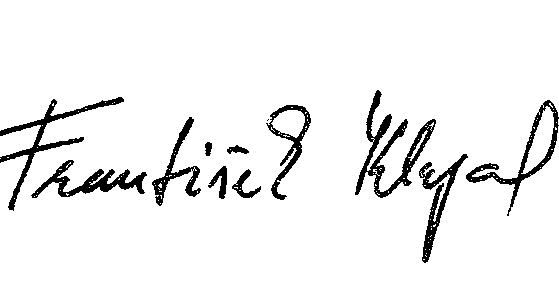  V Doudlebách nad Orlicí dne 25. 4. 2022.František Klapal, ředitel školy